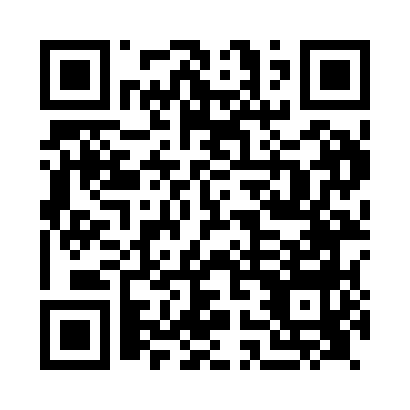 Prayer times for Drynoch, Highland, UKMon 1 Jul 2024 - Wed 31 Jul 2024High Latitude Method: Angle Based RulePrayer Calculation Method: Islamic Society of North AmericaAsar Calculation Method: HanafiPrayer times provided by https://www.salahtimes.comDateDayFajrSunriseDhuhrAsrMaghribIsha1Mon3:014:341:297:2010:2411:572Tue3:024:351:297:2010:2311:563Wed3:034:361:307:2010:2311:564Thu3:034:371:307:1910:2211:565Fri3:044:381:307:1910:2111:556Sat3:054:391:307:1910:2011:557Sun3:054:411:307:1810:1911:558Mon3:064:421:307:1810:1811:549Tue3:074:431:317:1710:1711:5410Wed3:074:451:317:1710:1611:5311Thu3:084:461:317:1610:1511:5312Fri3:094:471:317:1610:1411:5213Sat3:104:491:317:1510:1211:5214Sun3:114:511:317:1510:1111:5115Mon3:114:521:317:1410:1011:5016Tue3:124:541:317:1310:0811:5017Wed3:134:551:317:1310:0711:4918Thu3:144:571:327:1210:0511:4819Fri3:154:591:327:1110:0311:4720Sat3:165:011:327:1010:0211:4621Sun3:175:021:327:0910:0011:4622Mon3:185:041:327:089:5811:4523Tue3:195:061:327:079:5711:4424Wed3:205:081:327:069:5511:4325Thu3:215:101:327:059:5311:4226Fri3:215:121:327:049:5111:4127Sat3:225:141:327:039:4911:4028Sun3:235:161:327:029:4711:3929Mon3:245:181:327:019:4511:3830Tue3:255:191:327:009:4311:3731Wed3:265:211:326:599:4111:36